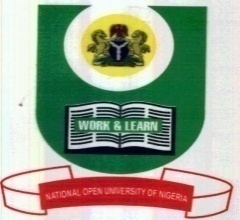                                           NATIONAL OPEN UNIVERSITY OF NIGERIA               Plot 91 Cadastral Zone Nnamdi Azikiwe Express Way, Jabi-AbujaFACULTY OF MANAGEMENT SCIENCESDEPARTMENT OF FINANCIAL STUDIESJANUARY 2018 EXAMINATION QUESTIONSCourse Code:   BFN 852	                                   Course Units: 3Course Title:    PUBLIC FINANCIAL MANAGEMENTTime Allowed:2 ½ Hours	Instructions:     i). Attempt question number one (1) and any other (3)                                questions.                            ii). Question number 1 carries 25 marks, while the other                                      three questions carry 15 marks each.                            iii). Present all your points in coherent and orderly mannerQ1(a). What do you understand by the following terms in Financial        Management?FinancePublic FinancePublic Financial Management Financial Management  (12 Marks)Q1(b).  Briefly explain the instruments used by the Nigerian government to control her economy. (13 Marks).Q2. Differentiate between Fiscal policy and monetary policy. What are the objectives of monetary policy? (15 Marks)Q3. Indentify three major sources of revenue open to Nigerian government from which she obtains her income with examples. (15 Marks)Q4. What do you understand by the National Revenue Mobilisation Allocation and Fiscal Commission (NRMAFC)? What is the structure of sharing of revenue from the Federation Account as suggested by the NRMAFC in 2003? (15 Marks)Q5. Why do you pay tax to your country? In which two ways do people violate the payment of tax to their country? List and explain these two ways. (15 Marks)Q6. Budget is a tool of decision and literally the biggest game. Discuss. (15 Marks)